宿毛市ふるさと納税協賛企業等募集要項１　目的　　宿毛市（以下「市」という。）へのふるさと納税制度を利用した寄附増進と地元特産品のPR及び販売促進を図るため、寄附者に対してお礼の品として贈呈する商品やサービス（以下 「返礼品」という。）を提供していただける協賛企業または個人を募集します。２　事業の流れ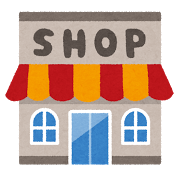 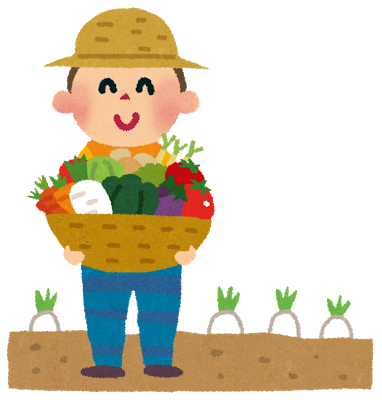 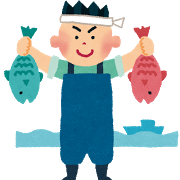 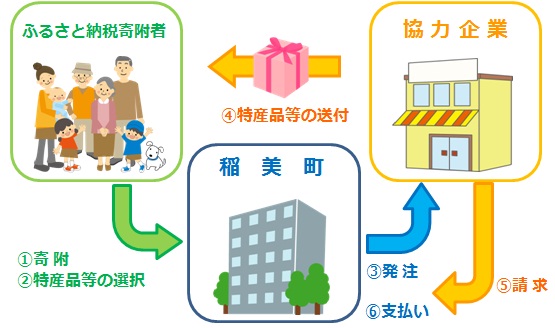 ※③の事務は　一般社団法人　宿毛市観光協会へ委託しています。３　協賛企業の要件　（１）原則として市内に本社又は主たる事業所(工場等の施設を含む。)を有する法人その他の団体又は個人事業者の方。　（２）協定の締結等により宿毛市と密接な関係にある自治体、企業等。　（３）市内で１年以上引き続き事業を営む方。（４）市税等に滞納がないこと。　（５）暴力団員による不当な行為の防止等に関する法律(平成３年法律第７７号)第2条第２号に該当しない事業者。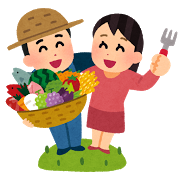 ４　提供していただく商品等　（１）要件ア　市で生産、製造または加工された商品や農林水産物、または市にゆかりのある商品。イ　市で利用できるサービス。市の魅力を体感できるもの。ウ　市場における価格が１，１００円以上（消費税及び地方消費税を含む。）の商品。　　 エ　市内の公共的団体が、市の広報の目的で生産するキャラクターグッズ、オリジナルグッズその他これらに類する商品。　　 オ　食品については、寄附者に返礼品到着後、一定期間の賞味期限が保証されるものであること。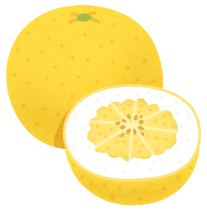 ※ 季節限定のものでも構いません。※ 数量限定のものでも構いません。（２）発送等　　　返礼品の発送は、協賛企業において行っていただきます。一般社団法人　宿毛市　観光協会（以下「宿毛市観光協会」という。）から寄附者から希望のあった返礼品を取り扱う協賛企業に対して、FAX等により「ふるさと納税返礼品等発注票」により依頼しますので、１０日以内に発送をお願いします。　（３）請求について　　　返礼品発送後、請求書にて返礼品の代金についてご請求ください。請求書は、各月ごとの返礼品の発送分を月末に取りまとめ、寄附者へ発送したことが確認できる書類（配送伝票（控）の写し等）を添えて市へご請求ください。５　協賛企業のメリット　（１）企業名や商品名等をＰＲ　　　市外の方へ市ホームページ、市が作成・配布するふるさと納税パンフレット等を通して、企業名・商品名等をＰＲできます。また、協賛企業のホームページ等で、協賛している旨のＰＲをしていただけます。　（２）自社商品の販売促進・ＰＲ　　　返礼品発送時に自社返礼品パンフレットを同封していただくことで、自社商品の販売促進・ＰＲが図れます。　　　※協賛企業によるパンフレットの送付は、返礼品発送時の同封に限ります。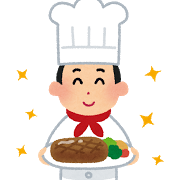 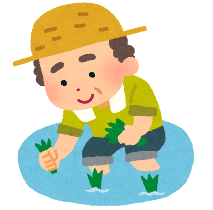 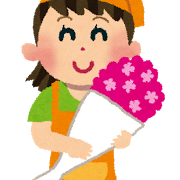 ６　申込方法　　下記の書類に必要事項を記入し、添付書類とともに宿毛市観光協会へ持参、郵送にてお送りください。「宿毛市ふるさと納税推進事業参加申請書」（第１号様式）市税の完納証明書返礼品の写真、画像データ等返礼品のパンフレット等７　申込期間　　随時申込を受付します。８　協賛企業の決定方法　　市が申込内容を審査し、「宿毛市ふるさと納税推進事業参加承認（不承認）通知書」（第２号様式）により可否を通知いたします。９　参加承認又は変更承認の取消し市は、協賛企業及び返礼品が次のいずれかに該当した場合、その内容を審査し、継続が認められないとの判断に至った場合は当該協賛企業の参加承認を取り消し、「宿毛市ふるさと納税推進事業参加承認（変更承認）取消通知書」（第６号様式）により、当該協賛企業に参加承認の取消しを通知します。なお、承認の取消しを受けた場合は、取消し日の翌日から起算して１年間は、再申請をすることができません。協賛企業又は返礼品が、本要項「３ 協賛企業の要件」又は「４ 提供していただく商品等」に定める要件を満たさなくなったとき。国が定めるふるさと納税制度の内容や取扱の変更等により、返礼品としてふさ     　わしくないと判断されたとき。申込内容に変更があったにもかかわらず、その報告がされていないとき。申込内容に虚偽があったとき。市又は寄附者に損害を及ぼす行為があったとき、又は重大な損害を及ぼす恐れがあるとき。返戻品の品質等に対し寄附者からクレームが寄せられ、協賛企業の責任が重いと市が判断したとき。又は、同様のクレームが多発するとき。その他、ふるさと納税制度の運用に重大な支障を来す行為があったとき。１０　個人情報の取り扱いについて　    協賛企業は、返礼品の発送事務等のために取得した個人情報について、別紙「個人情報取扱特記事項」を遵守しなければならず、返礼品の送付以外の目的に使用することができません。ただし、返礼品へのパンフレット同封により、寄附者から協賛企業への商品申込み等で入手された個人情報は対象外です。１１　その他留意事項（１）協賛企業は、あらかじめ登録した返礼品を変更・辞退する場合は、必ず事前に宿毛市観光協会へ連絡し、承認を受けるものとします。　（２）返礼品の品質等に関して寄附者から苦情等があった場合には、真摯に対応し解決に努めるものとし、苦情内容について市へ報告するものとします。また、品質等による保証やクレーム対応について、市は一切責任を負いません。（３）協賛企業は、宿毛市観光協会から依頼のあった返礼品出荷時期調整、内容変更、キャンセル、返品、交換等についてすみやかに対応し、その対応結果について宿毛市観光協会へ報告してください。（４）返礼品の返品または交換等の対応が必要になった場合、その原因が返礼品や出荷手配である場合には寄附者からの返礼品返送先は協賛企業へとなります。また、その送料については協賛企業が負担するものとします。（５）返礼品の破損や不具合の原因が配送上のものである場合には、協賛企業は、配送業者と協議し原因究明に努めるものとし、結果について宿毛市観光協会へ報告してください。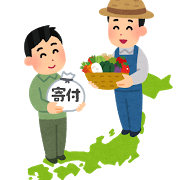 